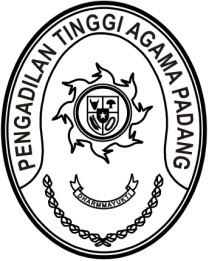 S  U  R  A  T      T  U  G  A  SNomor : W3-A/   /PS.00/4/2023Menimbang 	: 	bahwa dalam rangka kelancaran pelaksanaan tugas pada PengadilanTinggi Agama Padang dipandang perlu untuk melakukan pembinan;MEMBERI TUGASKepada	: 	Nama	: H. Idris Latif, S.H., M.H.		NIP	: 196404101993031002		Pangkat/ Gol.Ru	: Pembina Utama Muda (IV/c)		Jabatan	: Sekretaris		Unit Kerja	: Pengadilan Tinggi Agama PadangUntuk	: 	melaksanakan pembinaan di Pengadilan Agama Padang pada tanggal 6 April.						       	       31 Januari 2023Ketua,Dr. Drs. H. Pelmizar, M.H.I.							       NIP. 195611121981031009Tembusan:Ketua Pengadilan Agama Padang.